IB Geography Concept Definitions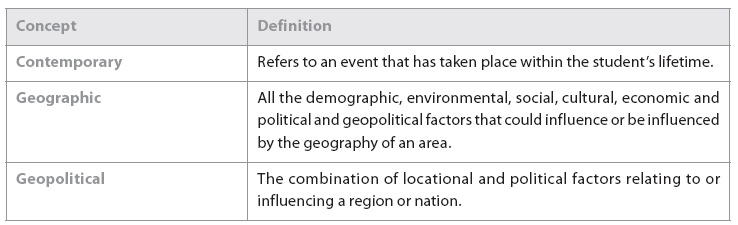 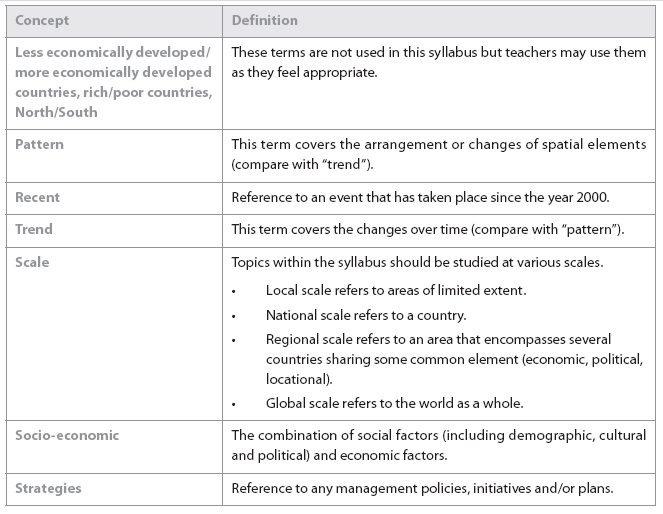 